あおば区民　交流スペースふれあいセンターが区民の皆様に身近な存在になることと、区民の交流活性化を目的にして、ふれあいセンターホールに交流スペースを設置しました。区民の皆様のご利用をお願いします。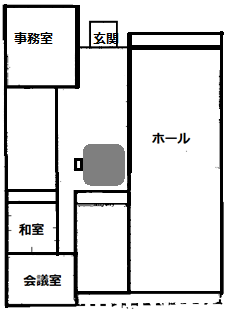 利用目的は問いません。ご自由にお使いください。利用可能時間　　平日　９：００～１３：００　事務所開設時間のみ２．予約予約は不要です。先着順での利用（相席可）をお願いします。＊予約の受付は出来ません。予約が必要な方は会議室でお願い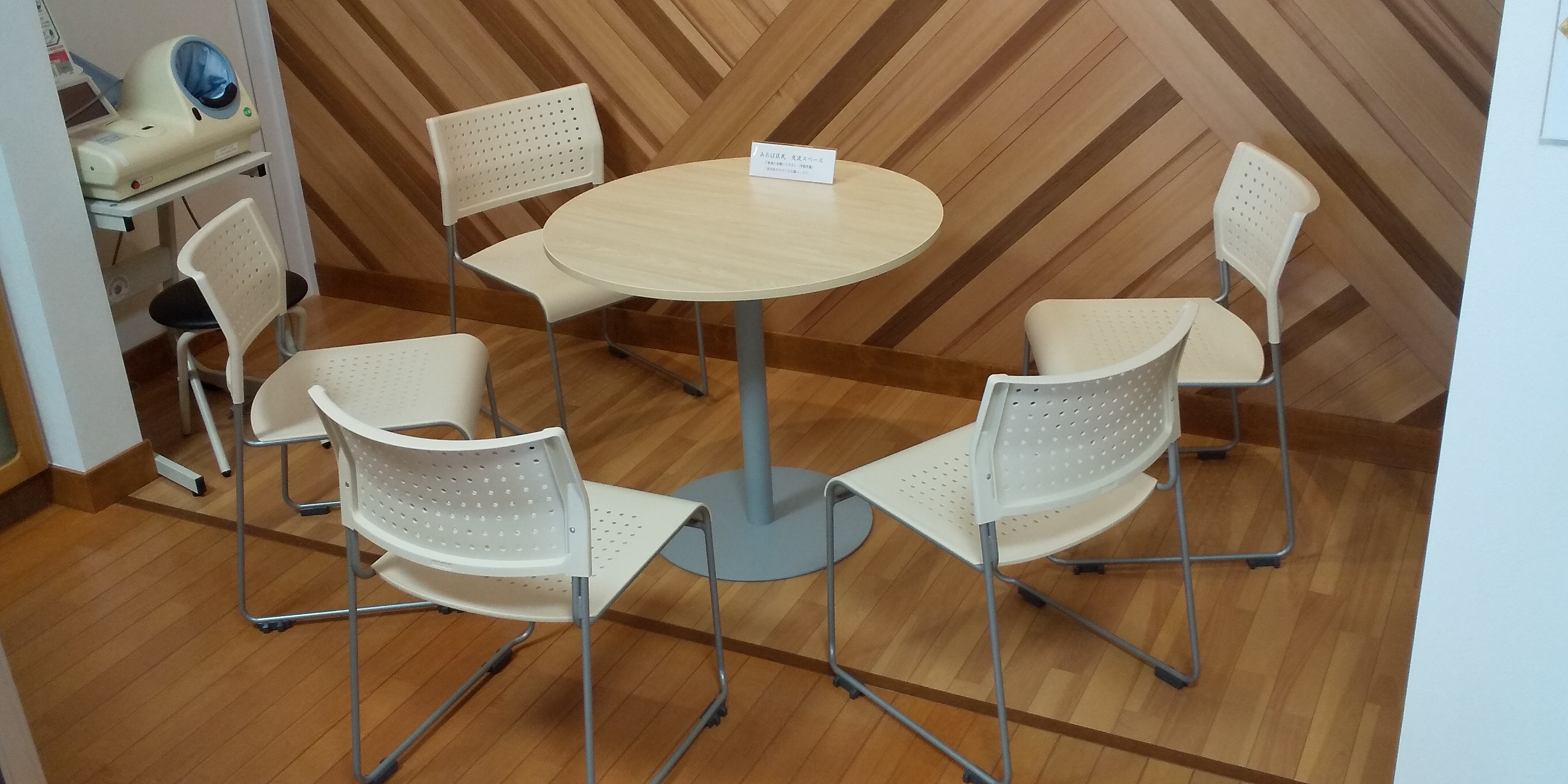 します。２．飲食飲食は可能としますが、使用後の片付けをお願いします。利用例　・個人での時間潰し、読書、執筆、瞑想・・・　・小グループでの会合　　　各団体の事前打合せ、事務処理、資料作成・・・　・囲碁、将棋、オセロ等・・・　・その他　周囲に迷惑が掛からなければ何でも結構です。　　　　　　＊楽器の演奏等はご遠慮ください。